Dipartimento di Medicina di Precisione e Rigenerativa e Area Jonica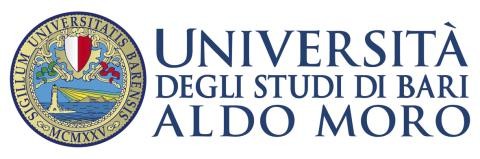 DiMePRe-JCorso di Studio in Scienze delle Attività Motorie e SportiveGentilissimi studenti, si comunica che:	la Prova Finale del Laboratorio Sostitutivo di INGLESE SCIENTIFICO della Dott.ssa Terenzio e della Dott.ssa Savino si terrà nelle seguenti date:Mercoledì 5 giugno 2024, ore 10.30 Aula sala riunioni UOC Chirurgia Rubino PoliclinicoGiovedì 4 luglio 2024, ore 10.30 Aula 2 CUS BariVenerdì 19 luglio 2024, ore 10.30 Aula 2 CUS BariAl fine di prenotarsi alla Prova finale è necessario compilare il Modulo al seguente:https://forms.gle/L2FjBGMVdsN4mZXm9Il Coordinatore del C.d.S. in Scienze delle Attività Motorie e SportiveProf. Silvio Tafuri